Patvirtinta Volungės darželio-mokyklos direktoriaus 2018-11-22 d. Įsak Nr. V-176.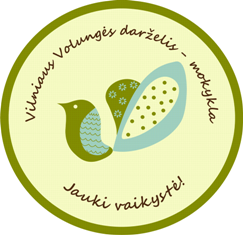 VILNIAUS  VOLUNGĖS DARŽELIS - MOKYKLAMETINĖS VEIKLOS PLANAS   2019 M.  I. MOKYKLOS PRISTATYMASVolungės darželis - mokykla yra Vilniaus savivaldybės biudžetinė, nesiekianti pelno ikimokyklinio ir pradinio vaikų ugdymo institucija, padedanti tėvams vykdyti vaikų ugdymo funkcijas. Įstaigos veikla grindžiama   Konstitucija, Švietimo įstatymu, Vaiko teisių apsaugos įstatymu, Vyriausybės nutarimais, Švietimo ir mokslo ministerijos bei kitais teisės aktais.Siekiant kokybiškesnio pradinio ugdymo, saugesnės aplinkos, 1992 m. birželio 16 d. Vilniaus miesto valdybos potvarkiu Nr.1011, buvusio 147 vaikų darželio patalpose buvo įsteigta Vilniaus 6- oji pradžios mokykla, kuriai Vilniaus miesto tarybos . birželio 21 d. potvarkiu buvo suteiktas Volungės pradinės mokyklos pavadinimas. Vilniaus miesto savivaldybės tarybos 2011m. liepos 13 d. sprendimu mokykla pertvarkyta  į Vilniaus Volungės darželį-mokyklą.Veiklą darželis-mokykla pradėjo turėdama 19 klasių, 5 iš jų dirbo gretimai esančių vaikų darželių patalpose.  Nuo 2012 m. balandžio mėnesio darželyje - mokykloje ugdosi dviejų ugdymo(si) pakopų vaikai – ikimokyklinio, priešmokyklinio (8 grupės) ir pradinio (4 klasės).Darželio - mokyklos pagrindinė vykdoma veikla:Ikimokyklinis ugdymas – padėti vaikui tenkinti prigimtinius, kultūros, taip pat ir etninės, socialinius, pažintinius poreikius.Priešmokyklinis ugdymas – padėti vaikui pasirengti sėkmingai mokytis pagal pradinio ugdymo programą.Pradinis ugdymas – suteikti asmeniui dorinės ir socialinės brandos pradmenis, kultūros, taip pat ir etninės, pagrindus, elementarų raštingumą, padėti jam pasirengti mokytis pagal pagrindinio ugdymo programą.Mokykloje organizuojama neformaliojo ugdymo veikla. Juridinių asmenų registro kodas 191713046.Mokyklos veiklos koordinatorius – Vilniaus miesto savivaldybės administracijos Švietimo, kultūros ir sporto departamentas, teisinė forma – biudžetinė įstaiga, priklausomybė – savivaldybės įstaiga, Mokyklos savininkė – Vilniaus miesto savivaldybė.Švietimo įstaigos grupė – ikimokyklinis, pradinis, įstaigos tipas – darželis- mokykla.  Mokyklos pagrindinė paskirtis – ikimokyklinis, priešmokyklinis ir pradinis ugdymas. Mokymo kalba – lietuvių, ugdymo formos – dieninė, savarankiško mokymosi, mokymo namuose.Darželio-mokyklos adresas – Volungės g. 10, LT-10315  Vilnius, Telefonas: (85) 271 0582, el. paštas: rastine@volunges.vilnius.lm.lt , interneto svetainė: www.volunges.lt.   II.  PRAŠAŠUMAI, TRŪKUMAI, GALIMYBĖS GRĖSMĖSSvarbiausi darželio – mokyklos pasiekimai praėjusiais mokslo metais:Mokykloje įgyvendinama ugdymo(si) veikla yra tikslinga, veiksminga ir kūrybiška. Diegiamos naujos, aktyvios, savarankiškumą skatinančios ugdymo formos ir metodai. Nuolat tobulinama pedagogų kvalifikacija:Sėkmingai dirbame pagal naują pradinio ugdymo Lietuvių kalbos programą, palaipsniui atnaujinama mokinių mokymo medžiaga (vadovėliai – lietuvių kalbos, matematikos, anglų kalbos). Ugdytiniams ir jų tėvams suteikta galimybė naudotis elektroninės bibliotekos Vyturys duomenų baze.NMPP vaikų pasiekimai gerėja. Ugdytiniai aktyviai dalyvauja konkursuose, projektuose akcijose. Yra jų nugalėtojai, laureatai, dalyviai.Atnaujinta mokyklos informacinių technologijų bazė WiFi prieiga, 20 kompiuterizuotų darbo vietų, 2 interaktyvios lentos, 2 multimedijos. Mokinių pasiekimams fiksuoti naudojamasi www.manodienynas.lt prieiga.Organizuojamos edukacinės veiklos ugdytiniams Mokykloje ir už jos ribų. Pasirašyta bendradarbiavimo sutartis su LVJC dėl plaukimo pamokų organizavimo 2-4 klasių mokiniams.Organizuojamos kvalifikacijos kėlimo veiklos įstaigoje, pedagogai ir techninis personalas dalyvauja mokymuose.Mokykloje kuriamos ir tobulinamos edukacinės aplinkos. Šiose veiklose aktyviai dalyvauja visa bendruomenė:Klasės ir grupės papildytos naujais baldais, ugdymo(si) priemonėmis.Įrengtos dvi naujos vaikų žaidimų aikštelės, edukacinio projekto „Sodinčius“ dėka įrengtas šiltnamis, kuriame pedagogai vykdo ugdymo veiklas, ugdytiniai įtraukiami į aplinkos gražinimo veiklas.Kiekvienais metais ugdymo(si) aplinka papildoma naujomis priemonėmis ir inventoriumi.Užtikrinant mokinių saugumą ir lygias galimybes, sudarytos sąlygos papildomam gabių ir specialiuosius ugdymosi poreikius turinčių vaikų ugdymui. Mokykloje tikslingai teikiamos konsultacijos tėvams ir pedagogams, vykdomos prevencinės veiklos:Mokykloje įgyvendinamos prevencinės programos „Zipio draugai“, „Obuolio draugai“, „Įveikiame kartu“, „Kimočiai“.Organizuojamas neformalus ir papildomas ugdymas, gabūs vaikai skatinami dalyvauti veiklose už įstaigos ribų.Specialiuosius poreikius turintiems mokiniams rengiamos individualizuotos ir pritaikytos programos, mokytojams darbe su specialiuosius poreikius turinčiais vaikais padeda mokytojo padėjėjai.Aktyviai bendradarbiaujame su tėvais siekdami teigiamo jų požiūrio į ugdytinius iš globos namų. Pedagogai yra atsakingi už švietėjiškos veiklos organizavimą tėvų bendruomenei.Mokykloje įrengtas psichologo, bendrosios praktikos slaugytojo kabinetai, atnaujintas logopedo kabinetas, apšiltintos 7 klasių/grupių lauko sienos.Didžiausios problemos, su kuriomis susidūrė mokykla, praėjusiais mokslo metaisNetinkamos erdvės vaikų fizinio aktyvumo ugdymui, trūksta lėšų lauko aikštynui įrengti.Klasėse/grupėse trūksta IK technologijų.Neskiriamos lėšos darželio pastato renovacijai.Nesaugi teritorijos takelių danga, neskiriamas finansavimas jų remontui.Kvalifikuotų pedagogų, techninio, administracinio personalo trūkumas Vilniaus mieste.III. TIKSLAI IR UŽDAVINIAIIV. IKIMOKYKLINIO/PRIEŠMOKYKLINIO IR PRADINIO UGDYMO KOLEGIJŲ VEIKLABENDRAS KOLEGIJŲ VEIKLOS PLANASPRADINIO UGDYMO KOLEGIJOS VEIKLOS PLANASIKIMOKYKLINIO UGDYMO KOLEGIJOS VEIKLOS PLANASPranašumai (Stiprybės)Didelis dėmesys skiriamas optimalių sąlygų sudarymui, kurios skatina ugdytinius atsiskleisti savo individualumą ir kūrybiškumą. Kuriama jauki ir estetiška, saugi aplinka.Mokiniai lanko plaukimo pamokas LVJC, plėtojamos neformaliojo ugdymo veiklos.Sėkmingas SUP vaikų integravimas. Pedagogų ir pagalbos specialistų komandinis darbas specialiuosius ugdymosi poreikius turintiems ugdytiniams leidžia pasiekti aukštesnių rezultatų.Pedagogai dalyvauja projektinėse veiklose už Mokyklos ribų, inicijuoja projektines veiklas ugdytiniams, nuolat kelia kvalifikaciją.Svetingas ir malonus įstaigos personalas.Dauguma bendruomenės narių tapatinasi su mokykla, pripažįsta jos deklaruojamas vertybes ir normas.Bendradarbiavimas su kitomis įstaigomis, ryšiai su partneriais.Trūkumai (Silpnybės)Nepakankamas dėmesys ypatingų gabumų turintiems ugdytiniams, tobulintinos ugdytinių pasiekimų vertinimo ir įsivertinimo sistemos.Tobulintinos vaiko kultūros ugdymas, emocinė aplinka, verslumo skatinimas.Mokyklos bendruomenės nariai nepakankamai įsitraukia į Mokyklos veiklos planavimo, įgyvendinimo ir įsivertinimo veiklas. Tobulintina Mokyklos įvaizdžio  kūrimo sistema.Nepakankamai išnaudojamos ugdymosi ne mokykloje galimybės.Lėšų trūkumas sporto aikštelei įrengti, mokykla neturi funkcionalios sporto salės.Prasta Mokyklos pastato techninė būklė, reikalinga renovacija.Tobulintinas tėvų švietimas. Dalis tėvų neadekvačiai vertina vaikų ugdymą, specialiosios pagalbos reikalingumą, stinga psichologinių ir kitų žinių.GalimybėsTobulinti ugdytinių pasiekimų vertinimo ir skatinimo strategijas; atsakingai ir tikslingai teikti duomenis tėvams apie ugdytinių pasiekimus.Inicijuoti pedagogų profesinio tobulėjimo veiklas: gerosios darbo patirties skaidą, metodines savaites ir kt.Organizuoti tėvų bei globėjų edukacinį, psichologinį švietimą.Aktyviai bendradarbiauti su šeima, specialistais, socialiniais partneriais ugdytinių ugdymo klausimais.Plėtoti kryptingą ugdymo proceso dalyvių: pedagogų, tėvų, specialistų, nepedagoginio personalo sąveiką. Kurti veiksmingą personalo skatinimo sistemą, motyvuoti darbuotojus profesiniam tobulėjimui.GrėsmėsMokinių priėmimas remiantis teritoriniu principu ne visada užtikrina komplektaciją mokykloje.Mažėja galimybių motyvuoti žmones aktyvumui, mažėja iniciatyvos. Tėvų užimtumas, pasyvumas mažina galimybes bendradarbiauti, dalyvauti stebint ir vertinant vaikų pasiekimus.Didėja tėvų noras perkelti ugdytinių ugdymo atsakomybę Mokyklai.1 TIKSLAS: MOKINIŲ MOKYMOSI MOTYVACIJOS IR PASIEKIMŲ KOKYBĖS GERINIMAS1 TIKSLAS: MOKINIŲ MOKYMOSI MOTYVACIJOS IR PASIEKIMŲ KOKYBĖS GERINIMAS1 TIKSLAS: MOKINIŲ MOKYMOSI MOTYVACIJOS IR PASIEKIMŲ KOKYBĖS GERINIMAS1 TIKSLAS: MOKINIŲ MOKYMOSI MOTYVACIJOS IR PASIEKIMŲ KOKYBĖS GERINIMAS1 TIKSLAS: MOKINIŲ MOKYMOSI MOTYVACIJOS IR PASIEKIMŲ KOKYBĖS GERINIMASUždavinys Priemonės Laikotarpis Atsakingi Laukiami rezultataiĮdiegti vaiko individualios pažangos (VIP) stebėsenos sistemą pradiniame ugdyme.Parengti VIP stebėsenos tvarkos aprašą.2019 m. sausisPradinio ugdymo kolegijaParengtas vaiko individualios pažangos stebėsenos tvarkos aprašas, aptartas kolegijoje, susitarta dėl pažangos stebėsenos įgyvendinimo.Įdiegti vaiko individualios pažangos (VIP) stebėsenos sistemą pradiniame ugdyme.Pildyti VIP stebėsenos lapus.Visus metusMokytojai, mokiniaiMokytojai ir mokiniai paskutinė mėnesio darbo dieną individualiai pildo VIP lapus. Mokytojas juos apibendrina, pasiruošia individualiam pokalbiui su mokiniu.Įdiegti vaiko individualios pažangos (VIP) stebėsenos sistemą pradiniame ugdyme.Aptarti su mokiniais  individualią pažangą.Sausis - vasarisrugsėjisMokytojai, mokiniaiMokytojai su mokiniais susitaria dėl priemonių pažangos rodiklių stiprinimui.Įdiegti vaiko individualios pažangos (VIP) stebėsenos sistemą pradiniame ugdyme.Pristatyti tėvams vaiko pasiekimus.Pasibaigus pusmečiuiPagal poreikį Mokytojai Pristatyti vaikų pasiekimai tėvams  ne mažiau kaip 2 kartus per metus. Gerėja mokinių pasiekimai.Įdiegti vaiko individualios pažangos (VIP) stebėsenos sistemą pradiniame ugdyme.Vykdyti VIP stebėsenos sistemos įgyvendinimą.Visus metusDirektoriaus pavaduotoja ugdymuiStebėsenos metu pedagogams teikiamos konsultacijos, stiprėja pedagogų motyvacija ir įgūdžiai įgyvendinant vaiko individualios pažangos stebėsenąĮdiegti vaiko individualios pažangos (VIP) stebėsenos sistemą pradiniame ugdyme.Aptarti VIP sistemos tobulinimo galimybes.1 k. ketvirtyjePradinio ugdymo kolegijaParengtos VIP sistemos tobulinimo gairės, papildyti norminiai įstaigos dokumentai.Atnaujinti ikimokyklinio ugdymo vaikų pasiekimų stebėjimo ir fiksavimo sistemą.Aptarti vaikų pasiekimų stebėjimo aprašo tobulinimo galimybesSausis - gegužėIkimokyklinio ugdymo kolegijaAtnaujintas vaiko asmeninių pasiekimų stebėjimo tvarkos aprašas.Atnaujinti ikimokyklinio ugdymo vaikų pasiekimų stebėjimo ir fiksavimo sistemą.Fiksuoti individualius pasiekimus vaikų pasiekimų apraše (VAP)Gegužė, rugsėjisMokytojai Pedagogai pildo vaiko pasiekimų aprašus (2 k. per metus). Stebimas vaiko pasiekimų augimas/ mažėjimas. Tobulinami ugdymo(si) organizavimo metodai.Atnaujinti ikimokyklinio ugdymo vaikų pasiekimų stebėjimo ir fiksavimo sistemą.Pristatyti tėvams individualius vaikų pasiekimus.Spalis Mokytojai Individualių pokalbių metu, tėvams pristatomi  vaiko pasiekimai. Priimami susitarimai, dėl vaikų gebėjimų stiprinimo.Atnaujinti ikimokyklinio ugdymo vaikų pasiekimų stebėjimo ir fiksavimo sistemą.Aptarti VAP tobulinimo galimybes.1k. ketvirtyjeIkimokyklinio ugdymo kolegijaKolegijoje aptariami vaikų pasiekimai, parengtos rekomendacijos aprašo tobulinimui.Atnaujinti ikimokyklinio ugdymo vaikų pasiekimų stebėjimo ir fiksavimo sistemą.Vykdyti VAP aprašo įgyvendinimąVisus metusDirektoriaus pavaduotoja ugdymuiAprašas pristatytas tėvams. Pedagogams teikiamos konsultacijos.Tobulinti ugdomąjį procesą.Atviros pamokos „Kolega kolegai“Kovas-balandis,Spalis-lapkritis.Mokytojai, direktoriaus pavaduotoja ugdymuiPedagogai dalinsis gerąja darbo patirtimi. Pagrindinis tikslas – pamokos struktūra.  Per metus pedagogai praves ne mažiau kaip 2 atviras pamokas.  Tobulinti ugdomąjį procesą.Organizuoti kolegijų susitikimus pamokos/veiklos struktūros tobulinimo klausimais.1 k. per ketvirtįDirektoriaus pavaduotoja ugdymuiMokytojai organizuodami pamokas/veiklas dėmesį skiria pamokos uždaviniui, mokymuisi bendradarbiaujant, vertinimui ir įsivertinimui.Tobulinti ugdomąjį procesą.Aktyvių ugdymo metodų taikymas pamokoje/veikloje1 k. savaitėjeMokytojai Stiprės mokinių mokymosi motyvacija: pasitikėjimas savimi, tobulės bendradarbiavimo įgūdžiai.Tobulinti ugdomąjį procesą.Dalyvauti Kultūros paso veiklose.Metų eigojeMokytojai Mokiniai, kartu su mokytoju, pasirenka veiklas atitinkančias poreikius, žinių, galimybių priimti ir suvokti informaciją.Tobulinti ugdomąjį procesą.Vykdyti gerosios darbo patirties sklaidą „Mokymas(is) gali būti įdomus?!”LapkritisPradinio ir ikimokyklinio ugdymo kolegijosPedagogai pristatys praktikoje išbandytus aktyvius ugdymo metodus kolegoms.Tobulinti ugdomąjį procesą.Organizuoti mokinių konferencija „Idėja mokyklai“ Gegužė Pradinio ugdymo kolegijaĮgyvendinta bent 1 mokinių idėja.Tobulinti ugdomąjį procesą.Vykdyti ugdomąjį bendradarbiavimo projektą „Veikime kartu“Metų eigojeDirektoriaus pavaduotoja ugdymui, kolegijosParengtas bendradarbiavimo projektas, inicijuotosTobulinti ugdomąjį procesą.Organizuoti išvykas, ekskursijas.Metų eigojeMokytojai Organizuota ne mažiau kaip 1 klasės/grupės edukacinė išvyka per metus.Tobulinti ugdomąjį procesą.Dalyvauti socialinių partnerių organizuojamuose ugdymo(si) projektuose, konkursuose, olimpiadose.Metų eigojeMokytojai, direktoriaus pavaduotoja ugdymuiDalyvauta ne mažiau kaip 3 socialinių partnerių organizuotose konkursuose, olimpiadose, projektuose.Ugdyti gamtamokslinę/pažintinę kompetencijąĮrengti gamtamokslinę laboratoriją.Iki 2019-09Direktoriaus pavaduotojos ūkiui ir ugdymui, mokytojaiUgdyti gamtamokslinę/pažintinę kompetencijąOrganizuoti gamtamokslines veiklas mokiniams laboratorijoje1 k. per du mėnesiusMokytojai Ugdyti gamtamokslinę/pažintinę kompetencijąVykdyti projektą „Sodinčiaus laboratorija“Metų eigojeIkimokyklinio ugdymo kolegijaParengtas ilgalaikis projektas, įrengta lauko Sodinčiaus laboratorija.Kurti įgalinančią mokytis fizinė aplinkąAtlikti mokyklos fasado remonto darbusVasaris - gegužėDirektoriaus pavaduotoja ugdymuiAtlikti mokyklos fasado remonto darbai.Kurti įgalinančią mokytis fizinė aplinkąPateikti paraišką papildomam finansavimui gauti – salės remonto darbai.Kovas Direktoriaus pavaduotoja ugdymuiGavus finansavimą - atnaujinta darželio-mokyklos salėKurti įgalinančią mokytis fizinė aplinkąPateikti paraišką papildomam finansavimui – stogo remonto darbaiKovas Direktoriaus pavaduotoja ugdymuiGavus finansavimą – atliktas stogo remontasKurti įgalinančią mokytis fizinė aplinkąPateikti paraišką papildomam finansavimui – lauko žaidimų aikštelių dangos įrengimasKovas Direktoriaus pavaduotoja ugdymuiGavus finansavimą – sutvarkytos vaikų žaidimų aikštelių dangos.2 TIKSLAS: BENDRŲJŲ UGDYMO(SI) KOMPETENCIJŲ STIPRINIMAS2 TIKSLAS: BENDRŲJŲ UGDYMO(SI) KOMPETENCIJŲ STIPRINIMAS2 TIKSLAS: BENDRŲJŲ UGDYMO(SI) KOMPETENCIJŲ STIPRINIMAS2 TIKSLAS: BENDRŲJŲ UGDYMO(SI) KOMPETENCIJŲ STIPRINIMAS2 TIKSLAS: BENDRŲJŲ UGDYMO(SI) KOMPETENCIJŲ STIPRINIMAS2.1. Kurti teigiamą mikroklimatą klasių/grupių bendruomenėseOrganizuoti veiklas skatinančias ugdytinius bendradarbiauti, dalyvauti bendrose veiklose, konstruktyviai spręsti problemasVisus metusMokytojai Gerės ugdytinių bendradarbiavimo įgūdžiai, 2.1. Kurti teigiamą mikroklimatą klasių/grupių bendruomenėseAtlikti klasių/grupių mikroklimato stebėseną.Spalis (pagal poreikį ir dažniau)PsichologasParengtos rekomendacijos mokytojams teigiamo klasių/grupių mikroklimato kūrimo klausimais2.1. Kurti teigiamą mikroklimatą klasių/grupių bendruomenėseOrganizuoti intervizijų grupę pedagogams.1 k. per mėnesįPsichologas 2.2. Vykdyti patyčių, smurto, žalingų įpročių prevencines veiklasAtlikti tiriamąsias ir stebėjimo veiklas :Pirmokų adaptacija.Naujai atvykusių ugdytinių adaptacija.Patyčių tyrimas (1-4 kl.)Gruodis Pagal poreikįVasaris Psichologas, socialinis pedagogasParengtos rekomendacijos pedagogams kaip padėti mokiniams/ugdytiniams palengvinti adaptaciją. Sudarytas priemonių planas smurto ir patyčių prevencijos įgyvendinimui.2.2. Vykdyti patyčių, smurto, žalingų įpročių prevencines veiklasVykdyti prevencines programas:Antras žingsnis (1-4 kl.)„Zypio draugai“ (priešmokyklinė grupė)„Kimočis“ ( 5-6 m. a. v.)Metų eigojeMokytojaiGerės mokinių socialiniai emociniai gebėjimai, klasių/grupių bendruomenės konstruktyviai spręs iškylančias problemas.2.2. Vykdyti patyčių, smurto, žalingų įpročių prevencines veiklasOrganizuoti „Socialinių įgūdžių mokyklėlę“ (4 klasė)1 k. per savaitęPsichologas Gerės mokinių socialiniai emociniai gebėjimai, klasių/grupių bendruomenės konstruktyviai spręs iškylančias problemas.2.2. Vykdyti patyčių, smurto, žalingų įpročių prevencines veiklasDalyvauti SPPC Savitarpio pagalbos grupės mokymuoseBalandis – gegužė (1 k. per savaitę)Direktoriaus pavaduotoja ugdymui, UAB „Projektų įgyvendinimo grupė“Pravestos 10 konsultacijų ikimokyklinio ugdymo pedagogams. Pedagogai žinos grupės vedimo principus, susipažins su vaidmenimis grupėje, sudėtingų atvejų analizės principais. Įgytos žinios pritaikytos praktikoje.2.3. Ugdyti sveikos ir saugios gyvensenos įgūdžius.Įgyvendinti projektą „Graži šypsena“ (Žiogelių grupė)Vasaris-gegužėMokytojai Įgyvendintos projektinės veiklos kartu su Vilniaus visuomenės sveikatos biuru. 2.3. Ugdyti sveikos ir saugios gyvensenos įgūdžius.Įgyvendinti veiklas „Vasaris sveikatos mėnuo“ (1-4 kl.)Vasaris Mokytojai Mokiniai stiprins sveikos ir saugios gyvensenos įgūdžius, lavins bendradarbiavimo įgūdžius. Su draugais pasidalins savo patirtimi sveikatos saugojimo srityje.2.3. Ugdyti sveikos ir saugios gyvensenos įgūdžius.Organizuoti ryto mankštasMetų eigoje Kūno kultūros mokytojas,Klasių mokytojaiFormuosis ugdytinių įprotis  kiekvieną dieną sportuoti. Organizuojamos bendros ryto mankštos salėje, klasėje (vėsiu metų laiku), lauke (šiltu metų laiku).2.3. Ugdyti sveikos ir saugios gyvensenos įgūdžius.Organizuoti prevencines veiklas:„Saugaus eismo ABC“„Būk saugus ant ledo“„Būk saugus vandenyje“Rugsėjis SausisGegužė Mokytojai Ugdytiniai žinos kokie pavojai tyko gatvėje, ant ledo, vandenyje. Žinos kaip elgtis ekstremaliose situacijose, kaip padėti sau ar kitiems ištikus nelaimei.2.3. Ugdyti sveikos ir saugios gyvensenos įgūdžius.Dalyvauti LVJC organizuojamose veiklose „Išmok plaukti“ (2-4 kl.)1 k. per savaitę (mokslo metų metu)Mokytojai 2-4 klasių mokiniai dalyvauja LVJC organizuojamose plaukimo pamokose, sudaryta bendradarbiavimo sutartis su LVJC.2.3. Ugdyti sveikos ir saugios gyvensenos įgūdžius.Organizuoti sporto renginius, šventes.Metų eigojeKūno kultūros mokytojas, mokytojai 1 per du mėnesius organizuojamos tarpgrupinės vaikų varžytuvės. 3 TIKSLAS: EFEKTYVINTI MOKYTOJŲ BENDRADARBIAVIMĄ IR TĖVŲ BENDRUOMENĖS ĮTRAUKIMĄ Į UGDYMO(SI) PROCESĄ.3 TIKSLAS: EFEKTYVINTI MOKYTOJŲ BENDRADARBIAVIMĄ IR TĖVŲ BENDRUOMENĖS ĮTRAUKIMĄ Į UGDYMO(SI) PROCESĄ.3 TIKSLAS: EFEKTYVINTI MOKYTOJŲ BENDRADARBIAVIMĄ IR TĖVŲ BENDRUOMENĖS ĮTRAUKIMĄ Į UGDYMO(SI) PROCESĄ.3 TIKSLAS: EFEKTYVINTI MOKYTOJŲ BENDRADARBIAVIMĄ IR TĖVŲ BENDRUOMENĖS ĮTRAUKIMĄ Į UGDYMO(SI) PROCESĄ.3 TIKSLAS: EFEKTYVINTI MOKYTOJŲ BENDRADARBIAVIMĄ IR TĖVŲ BENDRUOMENĖS ĮTRAUKIMĄ Į UGDYMO(SI) PROCESĄ.3.1. Skatinti pedagogų mokymąsi ir veikimą komandomis.Organizuoti kolegijų susitikimus1 k. per mėnesįKolegijos Pedagogų bendruomenė kuria ir priima kolegialius sprendimus, juos sėkmingai įgyvendina. Pristato pranešimus, idėjas, ugdymo naujoves.3.1. Skatinti pedagogų mokymąsi ir veikimą komandomis.Dalintis gerąja patirtimi po seminarų, mokymųMetų eigojeMokytojai Pristatytos ugdymo(si) naujovės kolegoms, įgytos žinios pritaikytos praktikoje3.1. Skatinti pedagogų mokymąsi ir veikimą komandomis.Stebėtų pamokų/veiklų aptarimas.2 k. per metusMokytojai, direktorė, direktoriaus pavaduotoja ugdymuiStebėtos ne mažiau kaip 2 pedagogo veiklos per metus. Užtikrintas konstruktyvus grįžtamasis ryšys, aptarta – kas sekėsi, ką reikia tobulinti, kaip galima tai padaryti.3.1. Skatinti pedagogų mokymąsi ir veikimą komandomis.Vykdyti bendradarbiavimo veiklas su „Aušros“ mokykla-darželiu, Antakalnio progimnazija, Neries metodinio ratelio bendruomeneMetų eigojeMokytojai, direktorė, direktoriaus pavaduotoja ugdymuiParengtas bendradarbiavimo projektas. Inicijuotos ir įgyvendintos me mažiau, kaip 2 bendradarbiavimo veiklos.3.2. Įtraukti tėvus į ugdymo(si) proceso organizavimo ir įgyvendinimo veiklasOrganizuoti aktyvius tėvų susirinkimus.2 k. per metusMokytojai Susirinkimuose naudojami aktyvūs bendravimo metodais, susitariama dėl lūkesčių, keliami reikalavimai, laukiami rezultatai.3.2. Įtraukti tėvus į ugdymo(si) proceso organizavimo ir įgyvendinimo veiklasOrganizuoti individualius susitikimus su tėvais ugdymo(si) pasiekimams aptarti.2 k. per metusMokytojai Orientuoti į ugdymo(si) pagalbą  individualūs susitikimai, 3.2. Įtraukti tėvus į ugdymo(si) proceso organizavimo ir įgyvendinimo veiklasOrganizuoti pozityvios tėvystės įgūdžių mokymusBalandis - gegužėDirektorė, UAB „Projektų įgyvendinimo grupė“Sudaryta tėvų grupė įgis žinių kaip tinkamai bendrauti ir bendradarbiauti su vaikais, pritaikys įgytas žinias praktikoje. Gerės mokinių motyvacija, bendravimo įgūdžiai.3.2. Įtraukti tėvus į ugdymo(si) proceso organizavimo ir įgyvendinimo veiklasOrganizuoti bendrus ugdomuosius projektus/ veiklas, parodas, konkursus varžybas.Metų eigojeMokytojai Įgyvendintas ne mažiau kaip 1 klasės/grupės bendradarbiavimo projektas.3.2. Įtraukti tėvus į ugdymo(si) proceso organizavimo ir įgyvendinimo veiklasAtlikti tėvų poreikių analizę:Kokios pagalbos sulaukia ir kokios tikisi.Gegužė - birželisDirektoriaus pavaduotoja ugdymui, socialinis pedagogasTyrimo duomenys pristatyti bendruomenei, parengtas bendradarbiavimo su tėvais veiksmų planas.Eil. Nr. Veiklos pavadinimasPriemonės DalyviaiAtsakingi Laikas 1Bendradarbiavimo projektas „Veikime kartu“Organizuoti ugdymosi veiklą „Lietuva – Europos centras“Antakalnio progimnazijos 4 klasė.A. PapartisGegužė 1Bendradarbiavimo projektas „Veikime kartu“Pravesti atvirą muzikos pamoką 2 klasėjeVilniaus miesto pradinių klasių muzikos mokytojai.I. AsinavičienėGegužė 1Bendradarbiavimo projektas „Veikime kartu“Organizuoti sporto renginį.„Drugelių“ grupė, Lietuvos sutrikusios klausos vaikų ikimokyklinio ugdymo centrasV. Girčienė, M. PlungėBalandis 1Bendradarbiavimo projektas „Veikime kartu“Organizuoti viktoriną „Saugaus elgesio ABC“Antakalnio ikimokyklinės įstaigos, Aušros darželis-mokykla, Volungės darželis mokykla (priešmokyklinių grupių komandos)D. NaujikienėDarbo grupėSpalis 1Bendradarbiavimo projektas „Veikime kartu“Apskritojo stalo diskusijos:Ugdymas(is) gali būti įdomus?!Metodinis ratelis Metodinis ratelis „Neris“ (ikimokyklinis)D. NaujikienėDarbo grupėLapkritis 4Atvirų durų dienaParengti kvietimus, atmintinę, įstaigos pristatymo skaidresBūsimų mokinių tėvai, Antakalnio progimnazijos direktorius, mokyklos bendruomenėD. NaujikienėKovas 5Bendruomenės vakaronėsSporto šventė Volungės darželio-mokyklos bendruomenėM. Plungė ir darbo grupėGegužė 5Bendruomenės vakaronėsAtsisveikinimas su rudeniuVolungės darželio-mokyklos bendruomenėD. Naujikienė ir darbo grupėLapkritis Eil. Nr. Veiklos pavadinimasPriemonės DalyviaiAtsakingi Laikas 1Mokinių konferencija  „Idėja mokyklai“Parengti nuostatus.Įgyvendinti bent vieną idėją.1-4 klasių mokiniai ir jų tėveliaiB. Kairytė ir A. PapartisGegužė 2Konkursas „Dainuoju Lietuvai“Parengti nuostatus.Renginio refleksijaB. Dvariono dešimtmetės muzikos mokyklos postfolkloro ansamblis „Šilo paukščiai“, 1-4 klasių mokiniai ir jų tėveliaiI. AsinavičienėKovas 3Atvirų durų dienaParengti kvietimus, atmintinę, įstaigos pristatymo skaidresBūsimų mokinių tėvai, Antakalnio progimnazijos direktorius, mokyklos bendruomenėKovas 4Projektas „Mano tėvelių profesijos“Susitikimai su tėvais klasėje ir darbovietėse.Refleksija 3 klasės mokiniaiB. KairytėSausis - gegužė 5Vasaris sveikatos mėnuoParengti klasės veiklos pristatymą kitų klasių mokiniams.1-4 klasių mokiniaiMokytojai Vasaris 6Viktorina „Saugaus eismo ABC“Parengti aprašą, užduotis.Refleksija 1-4 klasių mokiniaiMokytojai Rugsėjis 7Gamtamokslinės laboratorijos įrengimasPeržiūrėti gamtamoksliniams eksperimentams turimas priemones, surinkti papildomas eksperimentams reikalingas priemones.Sudaryti veiklų laboratorijoje vykdymo planą.Mokytojai, mokiniaiMokytojai Sausis - birželis8Adventas – gerumo mėnuoOrganizuoti veiklas skatinančias vaikus padėti silpnesniems, atlikti gerus darbus.Parengtas veiklų planas.Refleksija. Mokytojai, mokiniaiMokytojai, socialinis pedagogas, psichologasGruodis Eil. Nr. Veiklos pavadinimasPriemonės DalyviaiAtsakingi Laikas 1Pramoga „Žiemos pilys“Idėjos įtrauktos į ugdymo planus.Refleksija Ikimokyklinės ir priešmokyklinės grupėsPedagogai Sausis 2Projektas „Teatras – durys į pasakų šalį“Parengti aprašą.Renginio refleksija„Žiogelių“ grupės ugdytiniai ir tėveliaiJ. KaupienėSausis - vasaris3Ilgalaikis projektas „Graži Šypsena“Vilniaus Visuomenės sveikatos biuro idėjų įgyvendinimas.Refkelsija „Žiogelių“ grupės ugdytiniai G. TaparauskienėSausis - vasaris4Ilgalaikis projektas „Sodinčiaus laboratorija“Parengti projektą.Įrengti lauko laboratorijąPedagogaiD. Naujikienė, pedagogaiSausis - balandis4Ilgalaikis projektas „Sodinčiaus laboratorija“Sudaryti teritorijoje esančių žaliųjų erdvių priežiūros planą, ir jį įgyvendintiPedagogai, vaikaiPedagogai Vasaris 4Ilgalaikis projektas „Sodinčiaus laboratorija“Parengti pristatomąjį projekto laikraštįPedagogai V. GirčienėSpalis 4Ilgalaikis projektas „Sodinčiaus laboratorija“Ugdymo veiklos „Žalioji palangė“Vaikai Pedagogai Kovas - balandis4Ilgalaikis projektas „Sodinčiaus laboratorija“Ugdomosios veiklos grupėjeVaikaiPedagogaiKovas - spalis5Renginys „Kaziuko mugė“Parengti vaikų veiklos nuotraukų filmą.Salėje organizuoti mugęVaikai ir tėvaiPedagogaiKovas 6Renginys „Vaikų velykėkės“Parengti aprašą.Refleksija Vaikai I. AsinavičienėBalandis 7Renginys „Protmūšis“Skirtas paminėti Lietuvos atkūrimo dieną.Parengti aprašą.Refleksija „Žiogelių“, „Pelėdžiukų“ grupės vaikaiM. Seibutytė, J. Kaupienė, G. Taparauskienė, I. AsinavičienėKovas 8Projektas „Žiemos pasaka“Parengti veiklos aprašą.Refleksija „Drugelių“ grupės vaikai ir tėveliaiV. GirčienėSausis 